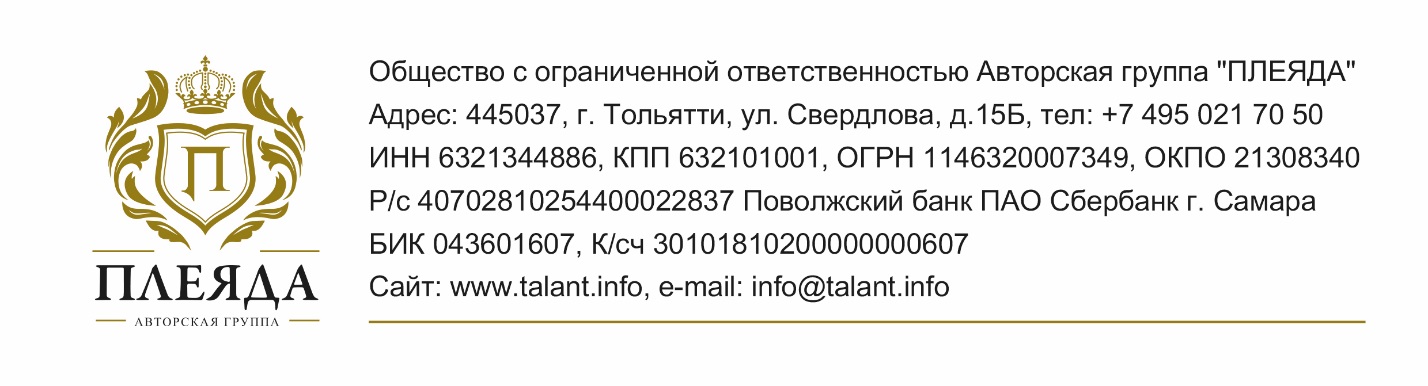 По поручению Президента Российской Федерации В.В. Путина Правительством Российской Федерации (Постановление № 1239 от 17.11.2015) утверждены правила «выявления детей, проявивших выдающиеся способности, сопровождения и мониторинга их дальнейшего развития». Минобрнауки РФ утвердило приказ с перечнем мероприятий, направленных на развитие интеллектуальной, спортивной и творческой деятельности, а также на пропаганду этих достижений.  Министерство образования крайне заинтересовано в полном освещении информации о талантливой молодежи региона. Безусловно, такие дети и подростки являются опорой нашего государства и кадровым потенциалом будущей России.  В связи с этим, авторская группа «Плеяда» ведет поиск талантливых детей на всей территории Российской Федерации для включения их в «Энциклопедию детских достижений». Хотим отметить, что данная работа направлена на создание «Российской коллекции энциклопедий детских достижений».  Данная работа уже проведена в ряде субъектов Российской Федерации: на территориях Центрального, Приволжского, Южного, Уральского, Сибирского федеральных округов.В настоящее время ведется сбор информации по вашему федеральному округу.  Условия опубликования в «Энциклопедии детских достижений»: Возраст публикуемых воспитанников — от 7 до 18 лет включительно. Возможность опубликовать историю успеха предоставляется единожды. Энциклопедия выпускается один раз в шесть лет.   Для каждого участника предоставляются особые условия.Достижения должны быть представлены от участия на областном уровне и выше в сфересоциально-общественной, научно-технической, учебно-исследовательской деятельности, художественного творчества, профессионального и любительского спорта.  Интервьюирование проводится с каждым родителем персонально. Информация публикуется с согласия родителей.  Уверены, что наша совместная деятельность по реализации столь значимого проекта будет являться отражением потенциала и резерва талантливых детей Российской Федерации.  Для включения талантливых детей в «Энциклопедию детских достижений» просим Вас проинформировать родительскую общественность о данной возможности и предоставить в наш адрес информацию о Ваших воспитанниках в полном объеме по следующей форме (приложение № 1):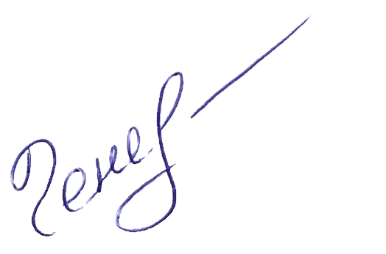 С уважением,генеральный директор ООО А/Г «Плеяда» —главный редактор «Энциклопедии детских достижений» 			Генералова С.Б.	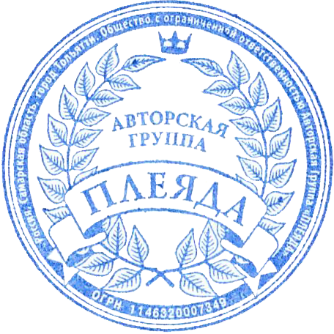 